	Обнаружив это, родители должны, прежде всего, сохранять хладнокровие, но действовать решительно, соблюдая следующие правила.1 - Не заявляйте ничего категорически и не выясняйте отношений на повышенных тонах, чтобы не увеличивать протест подростка. Попытайтесь откровенно поговорить, раскрыв ребёнку свои тревоги о нём, показав любовь и заботу. Выясните причину его радикальных настроений.2 - В беседе на интересующие подростка темы старайтесь применять «контрпропаганду» экстремистским течениям, приводя примеры из жизни известных людей и истории из собственного опыта, когда положительные устремления человека помогли ему осчастливить других, сделав его самого при этом авторитетом для многих.3 - Ограничьте общение подростка с людьми, которые могут оказывать на него негативное влияние, если Вы знаете лидера группы – прежде всего, изолируйте ребёнка от него.4 - Закройте доступ ко всем подозрительным ресурсам в сети Интернет. Для этого изучите настройки Вашего компьютера – многие производители антивирусного оборудования предлагают такую опцию, как «родительский контроль». В числе лидеров среди антивирусных программ, имеющих опцию фильтрации нежелательных для детей интернет-сайтов, являются программы KinderGate, Dr.Web, Kaspersky. Кроме этого, подобные фильтры предусмотрены в некоторых версиях операционных систем Windows.5 - Если конструктивного диалога с ребёнком не получается – обязательно обратитесь к профессиональному психологу.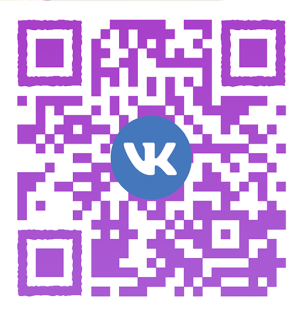 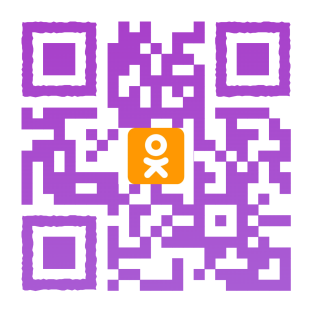 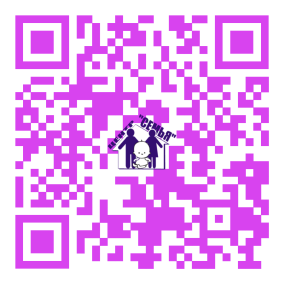 Часы работы ГУ «Центра «Семья»:09.00-17.12, без перерыва на обед.Суббота, воскресенье - выходнойАдрес:г. Чита, ул. Ленина, д. 27-аЭлектронный адрес: semya2003@list.ruСайт:http://centr-semya.ru/Телефоны:8-914-438-90-50;8-914-369-50-80.Государственное учреждение «Забайкальский краевой Центр психолого-педагогической, медицинской и социальной помощи «Семья»Буклет для родителейРЕКОМЕНДАЦИИ РОДИТЕЛЯМпо профилактике экстремистских проявлений у ребенкаЧитаКак должны вести себя родители, чтобы ребенок не попал под влияние пропаганды экстремистов1 - Развивайте с Вашими детьми доверительные отношения. Вам необходимо всегда быть в курсе, с кем общается Ваш ребёнок, как проводит время и что его интересует больше всего. 2 - Организуйте качественный досуг Вашему ребенку. Выделите в нём наиболее яркие качества, стремления к какому-либо виду деятельности3 - Возьмите под личный контроль всю информацию, получаемую ребёнком: изучайте печатные издания, которые могут попасть Вашим детям ограничьте бесконтрольный доступ к сети Интернет – пользуйтесь специальными настройками, запрещающими доступ к опасным ресурсам. Обращайте внимание, какие телевизионные передачи смотрят Ваши дети, старайтесь исключить из Ваших отношений резкую критику того или иного увлечения. Находите для объяснения Вашей позиции, если она отличается от мнения ребёнка, корректные фразы, не ранящие подрастающую личность.4 - Проводите как можно больше времени с Вашими детьми. Наблюдения специалистов показывают, что в экстремистские группировки попадает в основном молодёжь, родители которых сделали в своей жизни акцент на финансовое обеспечение, а не установление добрых отношений между членами семьи. Как ни странно, но дети из неблагополучных семей в радикально настроенных группах – редкость!	Психологи и социологи отмечают, что наиболее податливыми к идеям экстремизма являются учащиеся школ, ведь психика у школьников ещё не сформирована и легко поддаётся влиянию.Внимательно наблюдайте за поведением Ваших детей! Особое внимание уделите ребёнку, если Вы обнаружили у него следующие признаки:1 - манера поведения ребенка становится резкой, грубой, начинает прогрессировать ненормативная либо жаргонная лексика2 - внешний вид и стиль одежды ребёнка резко выделяют его из ряда сверстников, прослеживаются признаки определённой субкультуры3 - на компьютере, за которым часто занимается ребёнок, можно обнаружить много ссылок, сохранённых файлов с текстами, роликами или изображениями экстремистко-политического содержания4 - у ребёнка появляются предметы нестандартной символики или предметы, похожие на оружие или другая атрибутика5 - ребёнок много времени проводит, занимаясь самообразованием, не связанным со школьной программой, довольно много времени уделяет работе в Интернет-ресурсах.6 - резко увеличивается число разговоров или комментариев на политические, социальные темы; выделяются признаки нетерпимости и резких суждений7 - у ребёнка появляются несвойственные ранее увлечения вредными привычками	Чаще всего указанные признаки говорят о том, что Ваш ребёнок начал подпадать под влияние экстремистской идеологии. 